Новогодний урок!    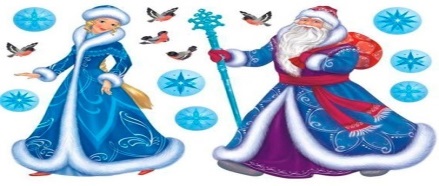 _______________________________________________________________________________________________Задание 1.  «Наши сказочные гости»    (С/с)н_ гуроч _ка                   де (д/т)       (М/м)_ро_(з/с)______________________________________________________________________________________________________________________________________________________________________________________________________________________________Задание 2.  «Снежинки»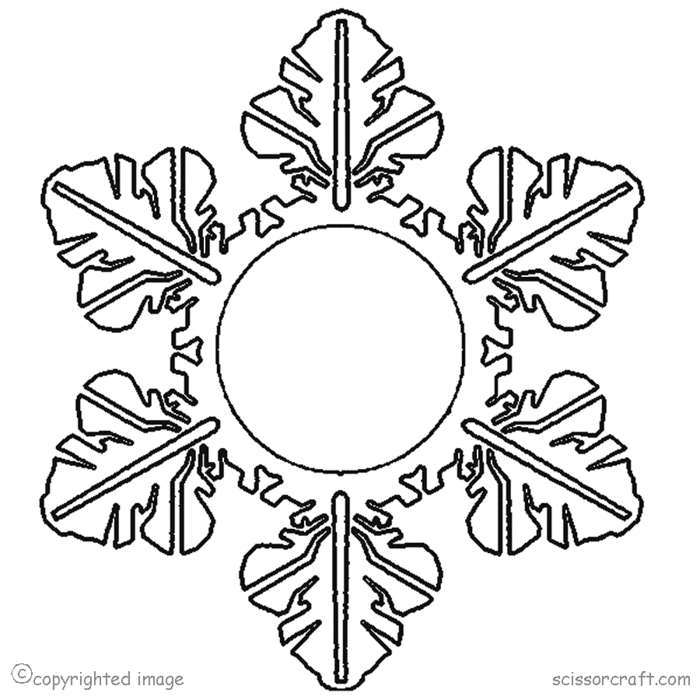 Задание 3. «Тропинки деда Мороза»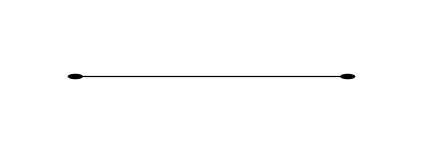 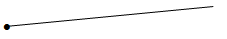 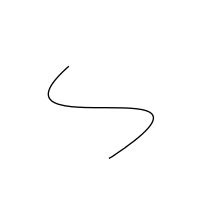 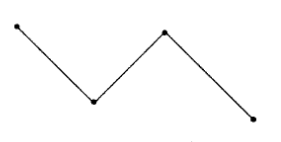 ______________________Задание 4.  «Засели Снеговиков»  	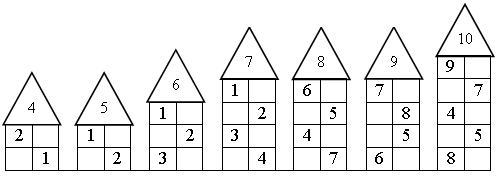 Задание 5.  «Волшебные ключи новосёлам»Я   А    Е    О   У   ы   ИяблокоенотстарыемаякрекиЗ(з)емляновыемял______________________________________________________________________________Оцени свою работу и настроение: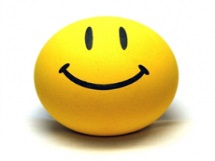 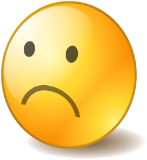 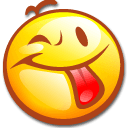 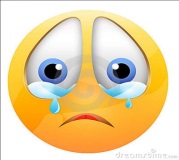 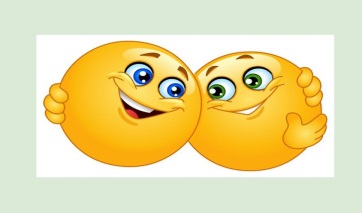 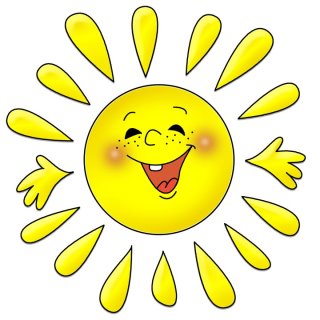 криваяотрезоклучпрямаяломанаяломанаяКоличество звеньев: